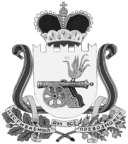 ВЯЗЕМСКИЙ РАЙОННЫЙ СОВЕТ ДЕПУТАТОВРЕШЕНИЕот 27.03.2019 № 34О внесении изменений в Порядокпредоставления дотаций на выравнивание бюджетной обеспеченности поселений Вяземского района Смоленской области из бюджета муниципального образования «Вяземский район» Смоленской областиВ соответствии со статьями 9 и 142.1 Бюджетного кодекса Российской Федерации, пунктом 20 части 1 статьи 15 и статьей 60 Федерального закона         от 6 октября 2003 г. № 131-ФЗ «Об общих принципах организации местного самоуправления в Российской Федерации», областным законом от 29.09.2005     № 87-з «О межбюджетных отношениях в Смоленской области», Уставом муниципального образования «Вяземский район» Смоленской области Вяземский районный Совет депутатовРЕШИЛ:1. Внести в Порядок предоставления дотаций на выравнивание бюджетной обеспеченности поселений Вяземского района Смоленской области из бюджета муниципального образования «Вяземский район» Смоленской области, утверждённый решением Вяземского районного Совета депутатов от 27.06.2018 № 67 следующие изменения:1) Подпункт 3.1 пункта 3 изложить в следующей редакции:«3.1. Порядок распределения дотаций бюджетам поселений осуществляется в соответствии с положениями статей 137 и 142.1 Бюджетного кодекса Российской Федерации и областным законом от 29.09.2005 № 87-з «О межбюджетных отношениях в Смоленской области».Методика распределения дотаций на выравнивание уровня бюджетной обеспеченности поселений из бюджета муниципального образования «Вяземский район» Смоленской области определяется согласно приложению 1 к настоящему решению.».2. Настоящее решение вступает в силу со дня его принятия и подлежит опубликованию на сайте муниципального образования «Вяземский район» Смоленской области.Приложение № 1к решению Вяземского районного Совета депутатов от 27.03.2019 № 34 «О внесении изменений в Порядок предоставления дотаций на выравнивание бюджетной обеспеченности поселений Вяземского района Смоленской области из бюджета муниципального образования «Вяземский район» Смоленской области»Методикараспределения дотаций на выравнивание уровня бюджетной обеспеченностипоселений из бюджета муниципального образования «Вяземский район» Смоленской области Настоящая Методика определяет порядок распределения дотаций на выравнивание бюджетной обеспеченности поселений из бюджета муниципального образования «Вяземский район» Смоленской области (далее – муниципальный район) и включает следующие этапы:1) расчет распределения дотаций на выравнивание бюджетной обеспеченности поселений из бюджета муниципального района в части, сформированной за счет субвенций на осуществление полномочий органов государственной власти Смоленской области по расчету и предоставлению дотаций бюджетам городских, сельских поселений Смоленской области за счет средств областного бюджета (далее - субвенции на осуществление государственных полномочий);2) расчет распределения дотаций на выравнивание бюджетной обеспеченности поселений из бюджета муниципального района в части, сформированной за счет субсидии для долевого финансирования расходов бюджета муниципального района по выравниванию уровня бюджетной обеспеченности поселений Смоленской области, входящих в состав муниципального района;3) расчет распределения дотаций на выравнивание бюджетной обеспеченности поселений из бюджета муниципального района в части, сформированной за счет собственных доходов бюджета муниципального района;4) расчет общего объема дотации на выравнивание
бюджетной обеспеченности поселений из бюджета муниципального района.Раздел 1. Распределение дотаций на выравнивание бюджетной обеспеченности поселений из бюджета муниципального района в части, сформированной за счет субвенций на осуществление государственных полномочий.Объем дотации на выравнивание бюджетной обеспеченности поселений из бюджета муниципального района в части, сформированной за счет субвенции на осуществление государственных полномочий, соответствующему поселению, входящему в состав территории муниципального района, рассчитывается по следующей формуле: Дот(П)j = Субв(МР) х Нj /jHj, где:Дот(П)j - объем дотации на выравнивание бюджетной обеспеченности поселений из бюджета муниципального района в части, сформированной за счет субвенции на осуществление государственных полномочий, j-му поселению;Субв(МР) - размер субвенции муниципальному образованию «Вяземский район» Смоленской области на осуществление государственных полномочий; Нj - численность постоянного населения j-го поселения Вяземского района Смоленской области, имеющего право на получение дотации;jHj - суммарная численность постоянного населения поселений Вяземского района Смоленской области.Раздел 2. Распределение дотации на выравнивание бюджетной обеспеченности поселений из бюджета муниципального района в части, сформированной за счет субсидии для долевого финансирования расходов бюджета муниципального района по выравниванию уровня бюджетной обеспеченности поселений, входящих в состав муниципального района. Расчет дотации на выравнивание бюджетной обеспеченности поселений из бюджета муниципального района в части, сформированной за счет субсидии для долевого финансирования расходов бюджета муниципального района по выравниванию уровня бюджетной обеспеченности поселений, входящих в состав муниципального района осуществляется по следующей формуле:Дот1ППj = ФССРфпп x ТПj / ТП, где:Дот1ППj - размер дотации j-му поселению на выравнивание бюджетной обеспеченности поселений из бюджета муниципального района в части, сформированной за счет субсидии для долевого финансирования расходов бюджета муниципального района по выравниванию уровня бюджетной обеспеченности поселений, входящих в состав муниципального района;ФССРфпп - общий объем субсидий муниципальному образованию «Вяземский район» Смоленской области;ТПj - объем средств, необходимый для доведения уровня расчетной бюджетной обеспеченности j-го поселения Вяземского района Смоленской области, входящего в состав муниципального образования «Вяземский район» Смоленской области, до порогового уровня в очередном финансовом году;ТП - суммарный объем средств, необходимый для доведения уровня расчетной бюджетной обеспеченности поселений Вяземского района Смоленской области до порогового уровня в очередном финансовом году. Объем средств, необходимый для доведения уровня расчетной бюджетной обеспеченности поселений Вяземского района Смоленской области, входящих в состав муниципального района Смоленской области, до порогового уровня в очередном финансовом году, рассчитывается как сумма объемов средств, необходимых для доведения уровня расчетной бюджетной обеспеченности каждого из поселений, входящих в состав муниципального района Смоленской области, до порогового уровня в очередном финансовом году. Объем средств, необходимый для доведения уровня расчетной бюджетной обеспеченности поселения до порогового уровня в очередном финансовом году, рассчитывается по следующей формуле:ТПj = (ПНДп / Н) x (БОп - БОПj) x ИБРПj x Нj + СПj - Дот(П)j, где ТПj - объем средств, необходимый для доведения уровня расчетной бюджетной обеспеченности j-го поселения Вяземского района Смоленской области до порогового уровня в очередном финансовом году;ПНДп - прогноз налоговых доходов бюджетов поселений Вяземского района Смоленской области в очередном финансовом году. Указанный прогноз определяется согласно методике, утверждаемой Администрацией Смоленской области; Нj - численность постоянного населения j-го поселения Вяземского района Смоленской области;БОп - пороговый уровень расчетной бюджетной обеспеченности поселений Вяземского района Смоленской области;БОПj - уровень расчетной бюджетной обеспеченности j-го поселения Вяземского района Смоленской области;ИБРПj - индекс бюджетных расходов j-го поселения Вяземского района Смоленской области;Н - суммарная численность постоянного населения поселений Вяземского района Смоленской области;СПj - размер субсидий из бюджета j-го поселения Вяземского района Смоленской области в областной бюджет;Дот(П)j - объем дотации на выравнивание бюджетной обеспеченности поселений из бюджета муниципального района в части, сформированной за счет субвенции на осуществление государственных полномочий, j-му поселению.Пороговый уровень бюджетной обеспеченности поселений Вяземского района Смоленской области, равный среднему уровню бюджетной обеспеченности поселений Вяземского района Смоленской области в очередном финансовом году с учетом дотаций из районного фонда финансовой поддержки поселений в части, образованной за счет субвенции из областного бюджета, и субсидии, рассчитывается по следующей формуле:БОп = (ПНДп - СП + Дот(П)j + ФССРфпп) / ПНДп,где БОп - пороговый уровень расчетной бюджетной обеспеченности поселений Вяземского района Смоленской области;ПНДп - прогноз налоговых доходов бюджетов поселений Вяземского района Смоленской области на очередной финансовый год;СП - общий размер субсидий из бюджетов поселений Вяземского района Смоленской области в областной бюджет;ФССРфпп - общий объем субсидий муниципальным районам Смоленской области;Дот(П)j - объем дотации на выравнивание бюджетной обеспеченности поселений из бюджета муниципального района в части, сформированной за счет субвенции на осуществление государственных полномочий, j-му поселению.Уровень расчетной бюджетной обеспеченности поселения Вяземского района Смоленской области рассчитывается по следующей формуле:БОПj = ИНППj / ИБРПj,где БОПj - уровень расчетной бюджетной обеспеченности j-го поселения Вяземского района Смоленской области;ИНППj - индекс налогового потенциала j-го поселения Вяземского района Смоленской области;ИБРПj - индекс бюджетных расходов j-го поселения Вяземского района Смоленской области.Индекс налогового потенциала поселения Вяземского района Смоленской области рассчитывается по следующей формуле:ИНППj = (НППj / Нj) / ( НПП / Н),где ИНППj - индекс налогового потенциала j-го поселения Вяземского района Смоленской области;НППj - налоговый потенциал j-го поселения Вяземского района Смоленской области; Нj - численность постоянного населения j-го поселения Вяземского района Смоленской области;НПП - суммарный налоговый потенциал поселений Вяземского района Смоленской области;Н - суммарная численность постоянного населения поселений Вяземского района Смоленской области.Расчет налогового потенциала поселений Вяземского района Смоленской области производится по репрезентативной системе налогов.Налоговый потенциал поселения Вяземского района Смоленской области по отдельному налогу рассчитывается по следующей формуле:НПji = ПДi х Нормiсп(гп) х (БНji/БНi), где:НПji - налоговый потенциал j-го поселения Вяземского района Смоленской области по i-му налогу;ПДi - прогноз поступлений i-го налога с территории всех поселений, Вяземского района Смоленской области, в консолидированный бюджет Смоленской области в очередном финансовом году (очередном финансовом году и плановом периоде). Указанный прогноз поступлений определяется согласно методике, утверждаемой Администрацией Смоленской области;Нормiсп(гп) - единый норматив отчислений в бюджеты сельских (городских) поселений Вяземского района Смоленской области от i-го налога в соответствии с требованиями Бюджетного кодекса Российской Федерации;БНji - налоговая база (экономический показатель, характеризующий налоговую базу) j-го поселения Вяземского района Смоленской области по i-му налогу в отчетном финансовом году;БНi - суммарная налоговая база (экономический показатель, характеризующий налоговую базу) всех поселений Вяземского района Смоленской области по i-му налогу в отчетном финансовом годуНалоговый потенциал поселения Вяземского района Смоленской области рассчитывается по следующей формуле:НППj = i НППji,где НППj - налоговый потенциал j-го поселения Вяземского района Смоленской области;НППji - налоговый потенциал j-го поселения Вяземского района Смоленской области по i-му налогу (суммирование производится по всем налогам, входящим в репрезентативную систему налогов).Индекс бюджетных расходов поселения Вяземского района Смоленской области рассчитывается с использованием репрезентативной системы расходных обязательств и коэффициентов удорожания.Индекс бюджетных расходов поселения Вяземского района Смоленской области рассчитывается по следующей формуле:ИБРПj = iаi x ИБРПji,где ИБРПj - индекс бюджетных расходов j-го поселения Вяземского района Смоленской области;iаi - доля i-го вида расходов в составе репрезентативной системы расходных обязательств;ИБРПji - индекс бюджетных расходов j-го поселения Вяземского района Смоленской области по i-му виду расходов репрезентативной системы расходных обязательств.Индекс бюджетных расходов поселения Вяземского района Смоленской области по отдельному виду расходов, входящему в состав репрезентативной системы расходных обязательств, рассчитывается по следующей формуле:ИБРПji = (ПjiхКji1х…хК jij/Нj)/(  ПjiхКji1х…хК jij/Н)  ,где ИБРПji - индекс бюджетных расходов j-го поселения Вяземского района Смоленской области по i-му виду расходов, входящему в состав репрезентативной системы расходных обязательств;Пji- численность потребителей бюджетных услуг j-го поселения Вяземского района Смоленской области по i-му виду расходов, входящему в состав репрезентативной системы расходных обязательств;Кji1, ..., К jij- коэффициенты удорожания стоимости предоставления муниципальных услуг, отражающие факторы, влияющие на стоимость предоставляемых муниципальных услуг по i-му виду расходов, входящему в состав репрезентативной системы расходных обязательств, в расчете на одного потребителя бюджетных услуг j-го поселения Вяземского района Смоленской области;Нj - численность постоянного населения j-го поселения Вяземского района Смоленской области;Н - численность постоянного населения всех поселений Вяземского района Смоленской области.Раздел 3. Распределение дотации на выравнивание бюджетной обеспеченности поселений из бюджета муниципального района в части, сформированной за счет собственных доходов бюджета муниципального района.Объем дотации на выравнивание бюджетной обеспеченности поселений из бюджета муниципального района в части, сформированной за счет собственных доходов бюджета муниципального района, поселению, входящему в состав территории муниципального района, рассчитывается по следующей формуле:Дот2ППj = Дот1ППj*0,01, где:Дот2ППj - объем дотации на выравнивание бюджетной обеспеченности поселений из бюджета муниципального района в части, сформированной за счет собственных доходов бюджета муниципального района, j-му поселению;Дот1ППj - размер дотации j-му поселению на выравнивание бюджетной обеспеченности поселений из бюджета муниципального района в части, сформированной за счет субсидии для долевого финансирования расходов бюджета муниципального района по выравниванию уровня бюджетной обеспеченности поселений, входящих в состав муниципального района;0,01 – 1 % от объема дотации j-му поселению на выравнивание бюджетной обеспеченности поселений из бюджета муниципального района в части, сформированной за счет субсидии для долевого финансирования расходов бюджета муниципального района по выравниванию уровня бюджетной обеспеченности поселений, входящих в состав муниципального района.Раздел 4. Расчет общего объема дотации на выравнивание
бюджетной обеспеченности поселений из бюджета муниципального района.Общий объем дотации на выравнивание бюджетной обеспеченности поселений из бюджета муниципального района соответствующему поселению, входящему в состав территории муниципального района, рассчитывается по следующей формуле:Дот(общ)= Дот(П)j +Дот1ППj+ Дот2ППj, где:Дот(общ) - общий объем дотации на выравнивание бюджетной обеспеченности поселений из бюджета муниципального района соответствующему поселению, входящему в состав территории муниципального района;Дот(П)j - объем дотации на выравнивание бюджетной обеспеченности поселений из бюджета муниципального района в части, сформированной за счет субвенции на осуществление государственных полномочий, j-му поселению;Дот1ППj - размер дотации j-му поселению на выравнивание бюджетной обеспеченности поселений из бюджета муниципального района в части, сформированной за счет субсидии для долевого финансирования расходов бюджета муниципального района по выравниванию уровня бюджетной обеспеченности поселений, входящих в состав муниципального района;Дот2ППj - объем дотации на выравнивание бюджетной обеспеченности поселений из бюджета муниципального района в части, сформированной за счет собственных доходов бюджета муниципального района, j-му поселению.И.п. председателя Вяземского районного Совета депутатов__________________Е.В. ЗверьковГлава муниципального образования «Вяземский район» Смоленской области___________________И. В. Демидова